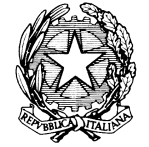 ISTITUTO COMPRENSIVO 1 San Lazzaro di Savena Scuola Secondaria di I grado G. Rodari Piano di Studio Personalizzato del Consiglio di Classe  BISOGNI EDUCATIVI SPECIALI In riferimento alla direttiva alunni Bes 27/12/12 e CM 8/2013 Anno Scolastico 2017 	-2018  ALUNNO___________________________________________________________________________________ ANNO DI NASCITA ______________________ CLASSE/SEZIONE _____________________________________ SCUOLA FREQUENTATA_____________________________________________________________________ Il Consiglio di Classe di Classe tenuto conto delle difficoltà rilevate in ingresso, propone un intervento personalizzato nei contenuti, nei tempi e nelle modalità di valutazione, allo scopo di permettere all’ alunno di raggiungere gli obiettivi prefissati nelle singole discipline.  PROBLEMATICHE RISCONTRATE DAL CONSIGLIO DI CLASSE Dopo un primo periodo di osservazione si rileva: Punti di forza dell’alunno 	 Indicare le discipline per cui si allegano programmazioni disciplinari in cui verranno adottate particolari strategie riguardo a contenuti e metodologia. SOLO PER ALUNNI CLASSE TERZA STRUMENTI COMPENSATIVI E/O DISPENSATIVI PER PROVE SCRITTE ESAME  STRUMENTI COMPENSATIVI E/O DISPENSATIVI PER PROVA ORALEESAME DOCENTI CHE COMPONGONO IL TEAM/CONSIGLIO DI CLASSE DATA……………………………………………………… IL DIRIGENTE Il problema è stato segnalato da Il problema è stato segnalato da Famiglia  Dirigente Scolastico/Docenti Sportello pedagogico/psicologico ASL/Strutture Sanitarie Servizio famiglia e Minori Il problema è stato segnalato a Il problema è stato segnalato a Famiglia  Famiglia (con indicazione di riferirsi a servizio specialistico) Dirigente Scolastico Sportello pedagogico/psicologico Servizio Famiglia e Minori VALUTAZIONE IN INGRESSO AREA RELAZIONALE E DELLO SVILUPPO VALUTAZIONE IN INGRESSO AREA RELAZIONALE E DELLO SVILUPPO VALUTAZIONE IN INGRESSO AREA RELAZIONALE E DELLO SVILUPPO VALUTAZIONE IN INGRESSO AREA RELAZIONALE E DELLO SVILUPPO sì no poco Si esprime con frasi poco chiare/poco strutturate Ha una rapida caduta dell’attenzione Ha difficoltà di concentrazione Ha difficoltà di comprensione verbale si esprime con difficoltà Balbetta/Tic Ha difficoltà logiche Ha difficoltà a memorizzare Presenta ritardi nel linguaggio Ha difficoltà di apprendimento Ha difficoltà di organizzazione Metodo di lavoro organizzato e autonomo È ordinato ma non del tutto autonomo Necessita di sollecitazioni ed indicazioni Ha una frequenza irregolare Ha materiale scolastico/didattico insufficiente Ha un atteggiamento attivo e partecipe Ha un atteggiamento disinteressato Si relaziona in modo adeguato con i compagni Si relaziona in modo adeguato con i docenti Accetta le regole della convivenza in classe Discipline e attività in cui l’alunno ha manifestato un maggior coinvolgimento Italiano 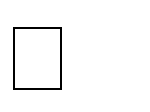 Lingua straniera inglese Storia Lingua straniera  Geografia Arte Matematica Musica Scienze Ed Fisica Religione Tecnica CONTRATTO FORMATIVO - STRATEGIE METODOLOGICHE E DIDATTICHE CONTRATTO FORMATIVO - STRATEGIE METODOLOGICHE E DIDATTICHE Favorire e sviluppare la socializzazione Migliorare l’autostima con strategie di apprendimento e di socializzazione Favorire i processi di collaborazione e solidarietà Considerare l’uso di diverse modalità didattiche: operatività, manipolazione, multimedialità Dedicare uno spazio adeguato alle attività personalizzate per infondergli fiducia  Valorizzare le attività che sta svolgendo, sia per quanto riguarda attività esterne, sia per le attività svolte nell’ambito di percorsi laboratoriali che all’interno di quelli comuni alla classe  ITALIANO MATEMATICA INGLESE DISCIPLINE NOME FIRMA ITALIANO STORIA  GEOGRAFIA INGLESE MATEMATICA SECONDA LINGUA STRANIERA SCIENZE MUSICA ARTE E IMMAGINE SCIENZE MOTORIE TECNOLOGIA RELIGIONE SOSTEGNO ISTITUTO COMPRENSIVO 1 San Lazzaro di Savena Scuola Secondaria di I grado G. Rodari Anno Scolastico ………….. PROGETTO DIDATTICO PERSONALIZZATO BES PDP BES VERBALE DEL CONSIGLIO DI CLASSE IN DATA…………………………………………...  COLLOQUIO CON LA FAMIGLIA IN DATA ………………………… DICHIARAZIONE PER LA FAMIGLIA  Il sottoscritto………………………………………in disaccordo con le indicazioni del Team docenti della classe/ ....……………, esprime parere contrario alla stesura del PDP BES per il proprio figlio………………………………………. per l’anno scolastico …………………………. , come previsto dalla Direttiva Ministeriale 27/12/2012 e successiva Circolare n° 8 del 06/03/2013.  Data………………………..                                                                                             Firma del genitore ……………………………… ISTITUTO COMPRENSIVO 1 San Lazzaro di Savena Scuola Secondaria di I grado G. Rodari Anno Scolastico ………….. PROGETTO DIDATTICO PERSONALIZZATO BES PDP BES VERBALE DEL CONSIGLIO DI CLASSE IN DATA…………………………………………...  COLLOQUIO CON LA FAMIGLIA IN DATA ………………………… DICHIARAZIONE PER LA FAMIGLIA  Il sottoscritto………………………………………in accordo con le indicazioni del Consiglio di classe ……………, esprime parere favorevole ad una personalizzazione/individualizzazione del percorso formativo del proprio figlio………………………………………. per l’anno scolastico …………………………. come previsto dalla Direttiva Ministeriale 27/12/2012 e successiva Circolare n° 8 del 06/03/2013. Il progetto definisce obiettivi di apprendimento specifici ed adeguati alle effettive capacità dello studente, al fine di consentirne lo sviluppo delle potenzialità e la piena partecipazione alle attività educative e didattiche.  A fine anno scolastico l’esito positivo, cioè il passaggio alla classe successiva/l’ammissione all’esame dipenderà dal raggiungimento dei risultati previsti dal PDP BES.   Data………………………..                                                                                             Firma del genitore ……………………………… 